Конкурс чтецов«Осенний стихопад».  19 октября –прошел конкурс чтецов, в котором приняли участие ребята средней, старшей, подготовительной группы. Проходил конкурс в Искинской сельской библиотеке. Ребята большие молодцы, что приняли участие в осеннем конкурсе чтецов.                                                                                                                                                                                                                                     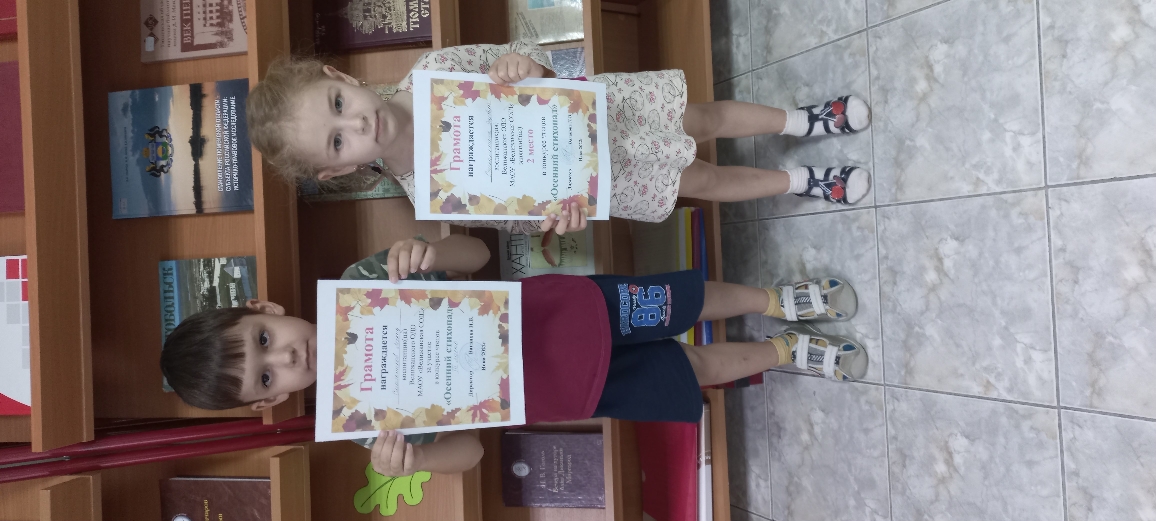 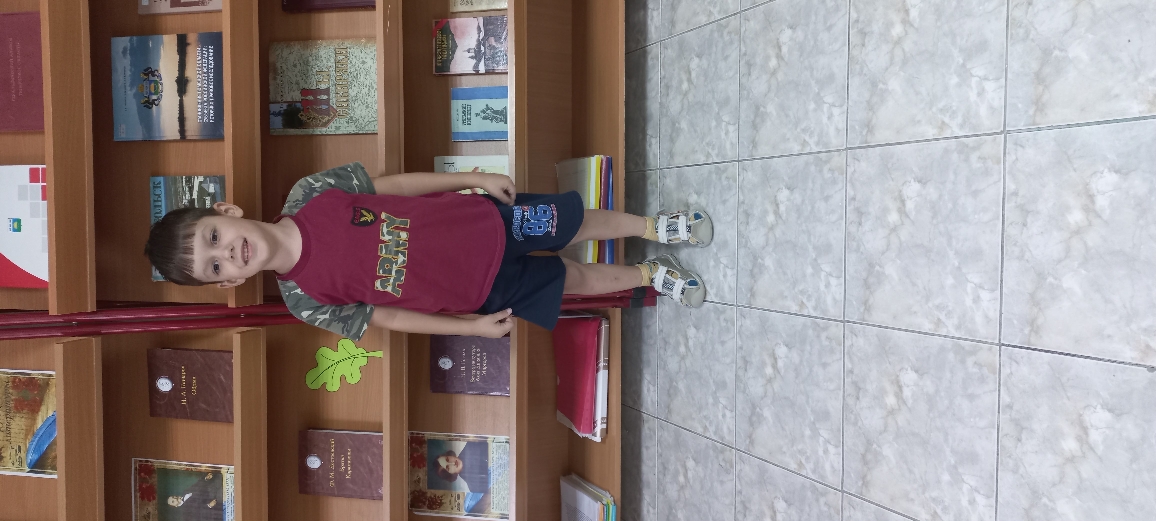 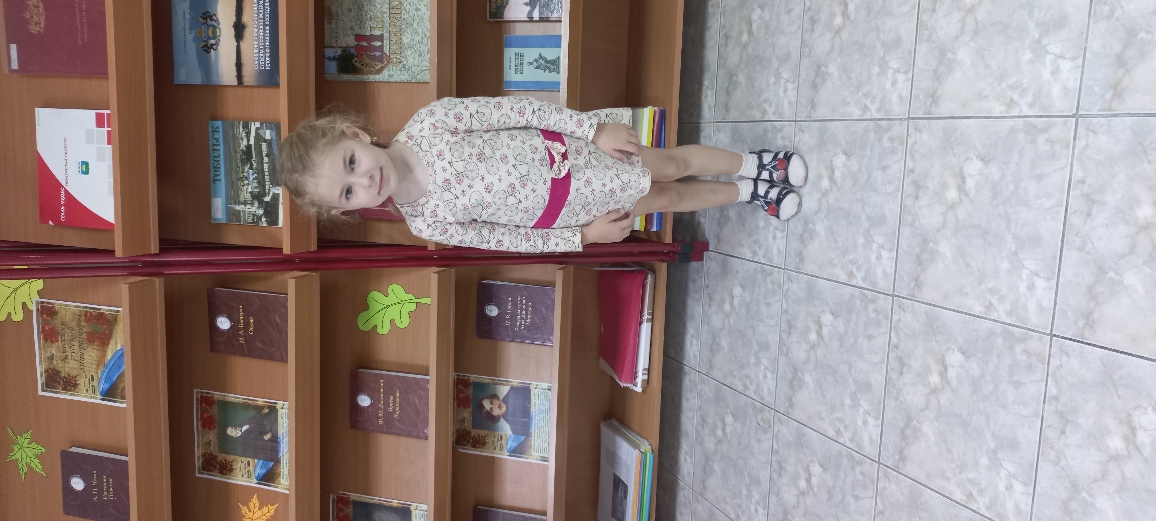 Кроет уж лист золотой
Влажную землю в лесу...
Смело топчу я ногой
Вешнюю леса красу.                                               Воспитатель старшей группы «Смешарики» Жемурзинова Наталья Александровна.